Орієнтовна вартість проекту «Покровська площа»:(всі складові проекту (матеріали та послуги), які необхідні для його реалізації, та  їх орієнтовна вартість)№ з/пПерелік видатківОрієнтовна вартість, грн.1.Встановлення лавки (без спинки), 12 шт.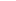 100 000,02.Проект громадського простору/скверу                       (з реалізацією), в тому числі проектно-кошторисна документація900 000,03.Послуги з влаштування газонів, 500 м.кв13 000,04.Якісний саджанець дерева (від 2,5 метрів висоти, 5 см в діаметрі стовбура), 30 шт.90 000,05.Посадка саджанця, 30 шт.12 000,06.Встановлення  металевих декоративних стовпчиків (висота ), 100 шт.100 000,07.Встановлення чавунної урни для сміття, 10 шт.80 000,08.Послуги з влаштування хідників, 250 м.кв.105 000,09.Улаштування покриттів з дрібнорозмірних фігурних елементів (бруківка, плитка), 100 м.кв.800 000,010.Влаштування малих архітектурних форм (скульптури), 1 шт.100 000,011.Влаштувння паркового освітлення, 20 шт.100 000,012.Влаштування фонтану, 1 шт300 000,013.Непередбачувані витрати300 000,0Разом:Разом:3 000 000,0